      Қ А Р А Р                                                                                          ПОСТАНОВЛЕНИЕ«         » ___________ 2013  й                    № 62                         «___ » __________ 2013  гО создании учебно-консультационных пунктов на территории сельского поселения Мурсалимкинский сельсовет Во исполнение Федерального закона от 06.10.2003 № 131-ФЗ «Об общих принципах организации местного самоуправления в Российской Федерации», постановлений Правительства Российской Федерации от 26.11.2007 года № 804 «Об утверждении положения об организации обучения населения в области гражданской обороны» и от 4 сентября 2003 года № 547 «О подготовке населения в области защиты от чрезвычайных ситуаций природного и техногенного характера», Постановления главы Администрации муниципального района Салаватский район Республики Башкортостан № 17 от 18 января 2013 года «О создании учебно-консультационных пунктов на территории муниципального района Салаватский район», Администрация сельского поселения Мурсалимкинский сельсовет ПОСТАНОВЛЯЕТ: 1. Создать учебно-консультационный пункт по гражданской обороне и чрезвычайным ситуациям на базе Администрации СП в  с. Мурсалимкино. 2. Утвердить прилагаемое типовое Положение об учебно-консультационном пункте по гражданской обороне и чрезвычайным ситуациям (приложение № 1). В целях исполнения Положения:- организовать обучение неработающего населения в области гражданской обороны способам защиты при чрезвычайных ситуациях, от опасностей, возникающих при ведении военных действий и вследствие этих действий, мерам пожарной безопасности и безопасности на водных объектах, согласно типовому Положению об учебно-консультационных пунктах по гражданской обороне и чрезвычайным ситуациям;- для проведения занятий согласовать и оборудовать учебные помещения на базе администрации сельского поселения, библиотек, СДК и т.д.;- обучение данной категории населения проводить ежегодно с ноября по май с привлечением подготовленных преподавателей на договорной основе с соответствующей оплатой;- планировать рассмотрение на заседаниях комиссии по чрезвычайным ситуациям и обеспечению пожарной безопасности вопросов организации хода обучения населения в области безопасности жизнедеятельности и осуществлять контроль за выполнением принятых решений.3. Контроль за исполнением настоящего постановления оставляю за собой.Глава сельского поселения                                          А.Я. СадыковПриложение № 1 постановлению главы                             СП Мурсалимкинский  сельсовет от 31.10.2013 года № 62ТИПОВОЕ ПОЛОЖЕНИЕоб учебно-консультационном пункте по гражданской оборонеи чрезвычайным ситуациямОбщие положения Учебно-консультационный пункт (УПК) по гражданской обороне и чрезвычайным ситуациям предназначен для обучения населения, не занятого в производстве и сфере обслуживания (неработающего населения).  УКП создаются в соответствии с требованиями Федеральных законов от 21.12.1994 № 68-ФЗ «О защите населения и. территорий от чрезвычайных ситуаций природного и техногенного характера», от 12.02.1998 № 28-ФЗ «О гражданской обороне», постановлений Правительства Российской Федерации» от 02.11.2000 № 841 «Об утверждении положения об организации обучения населения в области гражданской обороны», от 04.09.2003 № 547 «О подготовке населения в области защиты от чрезвычайных ситуаций природного и техногенного характера», постановления Правительства Республики Башкортостан от 11 ноября 2011 года №399 «Об организации подготовки населения Республики Башкортостан в области гражданской обороны и защиты от чрезвычайных ситуаций природного и техногенного характера».      Главная цель создания УКП – обеспечение необходимых условий для подготовки и обучения неработающего населения по вопросам гражданской обороны, способам защиты при ЧС, от опасностей, возникающих при ведении военных действий или вследствие этих действий, мерам пожарной безопасности и безопасности на водных объектах. Основными задачами УКП являются: - организация обучения неработающего населения;  - выработка практических навыков действий в условиях чрезвычайных ситуаций мирного и военного времени;  - повышение уровня морально-психологического состояния населения в условиях угрозы и возникновения чрезвычайных ситуаций, а также при ликвидации их последствий;  - пропаганда важности и необходимости всех мероприятий гражданской обороны и чрезвычайных ситуаций в современных условиях. Создают, оснащают и организуют деятельность УКП на соответствующей территории органы местного самоуправления, руководители организаций, предприятий и учреждений независимо от форм собственности и ведомственной принадлежности, расположенных на территории сельского поселения Мурсалимкинский сельсовет муниципального района Салаватский район. Методическое руководство осуществляют органы, специально уполномоченные решать задачи в области гражданской обороны и предупреждения и ликвидации чрезвычайных ситуаций. При невозможности выделить отдельные помещения УКП могут временно размещаться и проводить плановые мероприятия в других, наиболее часто посещаемых неработающим населением помещениях (административных зданиях сельских поселений, комнатах здоровья, методических и технических кабинетах, культурно-просветительских учреждениях и др.). Организационная структура УКП может быть различной в зависимости от финансовых возможностей муниципального образования, количества проживающего в нем неработающего населения. В состав УКП могут входить:  - начальник УКП;  - 1-2 организатора (консультанта). Финансовые и материальные расходы, связанные с организацией работы УКП, оплата труда сотрудников руководителей занятий, производятся за счет средств муниципального образования. Организация работы:Общее руководство подготовкой неработающего населения осуществляет глава муниципального образования. Он издает постановление (распоряжение) о создании УКП, в котором определяет:  - на какой базе создается УКП;  - порядок финансирования и материально-технического обеспечения;  - ответственных за работу лиц и другие организационные вопросы.  - место расположения УКП и других помещений, используемых для подготовки неработающего населения;  - порядок работы УКП;  - организацию проведения занятий, консультаций, тренировок;  - должностных лиц УКП и лиц, привлекаемых для проведения занятий,  - консультаций и других мероприятий по обучению;  - другие организационные вопросы. Обучение населения осуществляется путем: - проведения занятий;  - проведения пропагандистских и агитационных мероприятий (бесед, лекций, вечеров вопросов и ответов, консультаций, показов учебных кино- и видеофильмов и др.), проводимых по планам должностных лиц гражданской обороны и РСЧС;  - распространения и чтения памяток, листовок, пособий, прослушивания радиопередач и просмотра телепрограмм по тематике гражданской обороны и защиты от чрезвычайных ситуаций;  - участия в учениях и тренировках по гражданской обороне и защите от чрезвычайных ситуаций. Основное внимание при обучении неработающего населения обращается на морально-психологическую подготовку, умелые действия в чрезвычайных ситуациях, характерных для мест его проживания, на воспитание у него чувства высокой ответственности за свою подготовку и подготовку своей семьи к защите от чрезвычайных ситуаций мирного и военного времени. Обучение населения осуществляется, по возможности, круглогодично. Наиболее целесообразный срок обучения в группах – с 1 ноября по 31 мая. В другое время проводятся консультации и другие мероприятия. Для проведения занятий обучаемые сводятся в учебные группы, которые создаются из жителей улиц, нескольких домов или подъездов. Оптимальным вариантом является группа из 10-15 человек. При создании учебных групп желательно учитывать возраст, состояние здоровья, уровень подготовки обучаемых по вопросам гражданской обороны и защиты от ЧС. В каждой из них назначается старший, как правило, из числа офицеров, прапорщиков запаса, активистов и ветеранов ГО. По возможности за учебными группами закрепляются постоянные места проведения занятий. С учетом местных условий и подготовленности обучаемых тематику занятий ежегодно уточняют. Традиционные формы проведения занятий с данной категорией обучаемых (с учетом возраста и здоровья) могут применяться ограниченно с отдельными группами обучаемых. С подавляющим большинством неработающего населения основными формами занятий являются:  - практические занятия;  - беседы, викторины;  - уроки вопросов и ответов;  - встречи с участниками ликвидации последствий чрезвычайных ситуаций с руководящим составом и ветеранами гражданской обороны;  - просмотр видеоматериалов, прослушивание аудиозаписей. Большую часть учебного времени следует отводить практическим занятиям и тренировкам, в ходе которых необходимо отрабатывать действия по сигналам оповещения, правила пользования средствами индивидуальной и коллективной защиты, эвакомероприятия. Продолжительность занятий одной группы, как правило, 1-2 часа в день. Кроме того, может применяться самостоятельная работа по изучению учебно-методической литературы. В конце учебного года проводится итоговое занятие методом беседы в сочетании с выполнением практических нормативов по выполнению приемов оказания первой медицинской помощи и пользования средствами индивидуальной и коллективной защиты. Неработающее население, прошедшее обучение по полной программе, в следующем году вместо текущей подготовки (частично или полностью) может привлекаться на учения. Для проведения занятий и консультаций привлекаются сотрудники УКП, специалисты администрации, консультанты из числа активистов ГО, прошедших подготовку в специальных учебных заведениях. По медицинским темам и по вопросам психологической подготовки занятия проводят работники органов здравоохранения. Для отработки наиболее сложных тем, проведения практических занятий, тренировок привлекаются штатные работники органов управления ГОЧС, преподаватели УМЦ ГОЧС и курсов ГО. Подготовка сотрудников УКП, консультантов из числа активистов проводится в УМЦ ГОЧС и на курсах ГО. Контроль за работой УКП осуществляют должностные лица органов местного самоуправления и работники органов управления ГОЧС всех уровней. Оборудование и оснащение:УКП оборудуется в специально отведенном помещении, где есть возможность создать необходимые условия для организации учебного процесса. Рекомендуется иметь не менее двух комнат: комната (класс) для проведения занятий и консультаций вместимостью 15-20 человек и комната для хранения имущества. Класс обеспечивается необходимым количеством исправной мебели. На видном месте располагается распорядок дня и расписания занятий и консультаций. Учебно-материальная база УКП включает технические средства обучения, стенды, учебные наглядные пособия, медицинское имущество и средства индивидуальной защиты, учебно-методическую литературу и дидактические материалы. Технические средства обучения: телевизоры; видеомагнитофон; средства статичной проекции; приемник радиовещания. Класс оборудуется следующими стендами:  - классификация чрезвычайных ситуаций;  - права и обязанности граждан по ГО и защите от ЧС;  - сигналы оповещения и действия по ним;  - средства индивидуальной и коллективной защиты;  - порядок и правила проведения эвакуации;  - оказание само- и взаимопомощи;  - действия населения по предупреждению террористических акций. Учебное имущество:  - противогазы гражданские для взрослых и детей – 3-5шт.;  - респираторы (разные) -5 шт.;  - средства защиты кожи – 1-2 компл.;  - дозиметры бытовые – 1-2 шт.;  - аптечка индивидуальная АИ-2 - 5 шт.;  - огнетушители (разные) - 2-3 шт.;  - ватно-марлевые повязки (ВМП) – 3-5 шт.;  - противопыльные тканевые маски (ПТМ-1) – 2-3 шт.;  - индивидуальный противохимический пакет (ИПП-9, 10, 11) - 2-3 шт.;  - пакет перевязочный индивидуальный (ППИ) - 2-3 шт.;  - бинты, вата и другие материалы для изготовления простейших средств индивидуальной защиты;  - аптечка первой медицинской помощи. Применительно к тематике обучения для повышения наглядности и обеспечения самостоятельной работы обучаемых на УКП необходимо иметь комплекты плакатов, схем, видеофильмов, файлов, законодательные и другие нормативные правовые акты (выписки), подшивки журналов "Гражданская защита", "Военные знания", «ОБЖ», памятки, рекомендации, учебно-методические пособия. Наглядные пособия должны быть простыми в оформлении, доступны в понимании, должны убеждать людей в реальности защиты от поражений при возникновении чрезвычайных ситуаций, воспитывать высокие морально-психологические качества. Каждый посетивший УКП должен получить конкретную исчерпывающую информацию о возможных ЧС в районе его проживания местах укрытия и маршрутах следования к ним, адреса пунктов выдачи средств индивидуальной защиты, порядке эвакуации. Документация УКП: - Постановление (распоряжение) главы поселения о создании УКП на территории муниципального образования.  - Положение об УКП.  - План работы УКП на год.  - Распорядок дня работы УКП.  - График дежурств по УКП его сотрудников и других привлекаемых для этого лиц.  - Расписания занятий и консультаций на год.  - Журналы учета занятий и консультаций.  - Журнал персонального учета населения, прошедшего обучение на УКП.  - Списки неработающих жильцов с указанием адреса, телефона и старших учебных групп. Обязанности начальника (организатора, консультанта) УКП:Начальник (организатор, консультант) УКП подчиняется руководителю ГО муниципального образования. Он отвечает за планирование, организацию и ход учебного процесса и состояние учебно-материальной базы. Он обязан:  - разрабатывать и вести планирующие, учетные и отчетные документы;  - в соответствии с расписанием проводить занятия и консультации в необходимом объеме;  - осуществлять контроль за ходом самостоятельного обучения людей и оказывать индивидуальную помощь обучаемым;  - проводить инструктаж руководителей занятий и старших групп;  - вести учет подготовки неработающего населения в закрепленном за УКП поселении;  - составлять годовой отчет о выполнении плана работы УКП и представлять его главе поселения;  - составлять заявки на приобретение учебных и наглядных пособий, технических средств обучения, литературы, организовать их учет, хранение и своевременное списание;  - следить за содержанием помещения, соблюдением правил пожарной безопасности;  - поддерживать постоянное взаимодействие по вопросам обучения с органами управления ГОЧС, УМЦ ГОЧС и курсами ГО.      Б О Й О Р О К                                                                     РАСПОРЯЖЕНИЕ«29 »  ноябрь  2013 й                                         № 89                      «29 » ноября  Об организации работы учебно-консультационного пункта по ГОЧСпо подготовке неработающего населенияВо исполнение постановлений Правительства Российской Федерации от 
02 ноября  № 841 «Об утверждении Положения об организации обучения населения в области гражданской обороны» и 04 сентября . № 547 «О подготовке населения в области защиты от чрезвычайных ситуаций природного и техногенного характера», постановления главы сельского поселения Мурсалимкинский сельсовет   от 31 октября №  62 «О создании учебно-консультационного пункта по ГОЧС на территории сельского поселения Мурсалимкинский сельсовет » по адресу: Республика Башкортостан, Салаватский район, с. Мурсалимкино, улица Строительная дом 15:1. Обучение неработающего населения, проживающего по сельскому поселению, организовать на учебно-консультационном  пункте  по ГОЧС.2. Алибаева Диниса Кавеевича назначить начальником учебно-консультационного пункта по ГОЧС при  администрации сельского поселения с 20.12.2013 года.3. Ахкамутдинову Ольгу Ивановну назначить консультантом учебно-консультационного пункта по ГОЧС при  администрации сельского поселения с 20.12.2013 года.Начальнику учебно-консультационного пункта по ГОЧС разработать и утвердить у меня:до 20.12.2013 года план работы учебно-консультационного пункта по ГОЧС  по обучению неработающего населения;до 20.12.2013 года распорядок дня работы учебно-консультационного пункта по ГОЧС и вывесить его в здании;до 20.12.2013 года график дежурства по учебно-консультационному пункту по ГОЧС на 1-е (2-е) полугодие;до 20.12.2013 года завести журналы учёта проведения занятий и консультаций;до 20.12.2013 года составить списки неработающих жильцов с указанием адресов телефонов и старших учебных групп;до 20.12.2013 года распределить неработающее население по учебным группам;до 01.02.2014 года в здании администрации сельского поселения оборудовать класс (уголок) для проведения занятий согласно типового паспорта учебно-консультационного пункта по ГОЧС";до 25.12.2013 года составить заявку в администрацию муниципального образования на приобретение приборов, учебной литературы, пособий, брошюр и памяток;до 25.12.2013 года совместно с бухгалтером  составить смету расходов на приобретение необходимого оборудования (мебели, ТСО), учебного имущества, литературы;до 25.12.2013 года ежегодно подписываться на журналы «Гражданская защита», «Военные знания», «Пожарное дело», «112 Единая служба спасения», газету «Спасатель» и подшивки хранить на УКП по ГОЧС.Глава сельского поселения                                                       А.Я. СадыковПриложение № 3к методическим рекомендациямОбязанности начальника УКП по ГОЧС           Начальник УКП по ГОЧС отвечает за:организацию и ход проведения учебного процесса с неработающим населением, закрепленного за УКП по ГОЧС;состояние учебной и методической работы;материально-техническое обеспечение учебного процесса;подбор кадров в штат УКП по ГОЧС, их профессиональную подготовку, соблюдение требований нормативных правовых актов в области трудового законодательства и служебной дисциплины. начальник УКП по ГОЧС обязан:разрабатывать планирующие и отчётные документы; вести учёт за своевременным исполнением документов; совершенствовать учебно-материальную базу УКП по ГОЧС;знать характеристику закрепленной территории, численность неработающего населения;знать положение дел, проблемные вопросы по обучению неработающего населения, своевременно принимать меры по их решению;поддерживать в процессе работы связь с предприятиями, организациями и учреждениями муниципального образования  по привлечению должностных лиц к мероприятиям по совершенствованию подготовки неработающего населения в области безопасности жизнедеятельности;разрабатывать документы и вести отчётную документацию по обучению неработающего населения закреплённой территории;следить за внутренним порядком, целостностью и исправностью имущества УКП по ГОЧС;раз в пять лет проходить повышение квалификации в области гражданской обороны и защиты от чрезвычайных ситуаций.        Ознакомлен:__________________________   _____________________   _____________                    (Ф.И.О)                                                        подпись                                    дата Обязанности консультанта УКП по ГОЧСКонсультант УКП по ГОЧС обязан:участвовать в разработке планирующих и отчётных документов; проводить на высоком профессиональном уровне занятия и другие учебные мероприятия в соответствии с планом работы и перечнем рекомендуемых тем с закрепленным за УКП по ГОЧС неработающим населением своего микрорайона;обеспечивать глубокое усвоение неработающим населением учебного материала и прививать ему необходимые практические навыки;разрабатывать учебно-методические материалы в установленные сроки и с высоким качеством;проводить разъяснительно-пропагандистскую работу. По указанию начальника организации  лично вести пропаганду вопросов ГОЧС через средства массовой информации;совершенствовать своё методическое мастерство и профессионализм;своевременно готовить учебно-материальную базу для проведения занятий, а также принимать участие в её создании и совершенствовании; обеспечивать надёжное хранение и сбережение наглядных пособий и технических средств обучения;готовить  предложения по оптимизации и совершенствованию учебного процесса;разрабатывать и своевременно проводить корректировку методических  пособий по рекомендуемым темам для подготовки неработающего населения к действиям в чрезвычайных ситуациях природного и техногенного характера;раз в пять лет проходить повышение квалификации в области гражданской обороны и защиты от чрезвычайных ситуаций.Ознакомлен:__________________________   _____________________   _____________                    (Ф.И.О)                                                        подпись                                    дата Приложение № 4к методическим рекомендациямПЛАНработы учебно-консультационного пункта по ГОЧС на 20_ год по обучению неработающего населенияНачальник УКП по ГОЧС при ___________________________________________  __________________(подпись) 			 (фамилия)Приложение № 5к методическим рекомендациямРАСПОРЯДОКработы учебно-консультационного пункта по  ГОЧС Начальник УКП по ГОЧС при  Администрации сельского поселения___________________  __________________(подпись) 			 (фамилия) Приложение № 6к методическим рекомендациямГРАФИКдежурства на УКП по ГОЧС на 1-е полугодие 20__ г. (2-е полугодие 20 ___ г.)Начальник УКП по ГОЧС при  ____________________________________________  __________________(подпись) 			 (фамилия)Приложение № 7к методическим рекомендациямПрограмма подготовки неработающего населения 
на базе учебно-консультационных пунктов по делам гражданской обороны 
и чрезвычайным ситуациям(наименование тем, их содержание, виды занятий и количество часов)Тема № 1. Обязанности населения по гражданской обороне и защите от  чрезвычайных ситуаций. Порядок оповещения населения о чрезвычайных ситуациях. Действия населения по сигналу «Внимание всем!» и речевым сообщениям. (лекция, 1 час)Понятие гражданской обороны, ее роль и место в общей системе национальной безопасности. Обязанности населения по ГО, защите от ЧС природного и техногенного характера и обеспечению пожарной безопасности.Порядок оповещения населения о чрезвычайных ситуациях. Действия населения по сигналу «Внимание всем!» и речевым сообщениям органов, специально уполномоченных решать задачи ГО и задачи предупреждения и ликвидации ЧСТема № 2. Действия населения при стихийных бедствиях, авариях, катастрофах. Ведение аварийно-спасательных и других неотложных работ. (лекция, 1 час)Понятия о стихийном бедствии и источниках чрезвычайных ситуаций природного характера. Классификация и характеристика чрезвычайных ситуаций природного характера. Их причины и последствия.  Действия населения при оповещении о стихийных бедствиях.Действия по обеспечению спасательных работ при извлечении пострадавших из-под завалов. Тема № 3. Методы обнаружения и измерения ионизирующих излучений. Приборы радиационной разведки и дозиметрического контроля, порядок  работы с ними. (практическое занятие, 1 час)Радиоактивное загрязнение местности при авариях на радиационно опасных объектах. Понятие о дозах облучения, уровнях загрязнения различных поверхностей  и объектов, продуктов питания, фуража и воды. Методы обнаружения и измерения ионизирующих излучений, единицы измерения.Классификация приборов радиационной разведки (РР) и дозиметрического контроля (ДК). Тема № 4. Действия населения при обеззараживании территорий, зданий и сооружений. Санитарная обработка людей. (лекция, 1 час)Действия населения при обеззараживании территорий, зданий и сооружений. Сущность и способы частичной и полной специальной обработки. Понятие о дезактивации, дегазации и дезинфекции. Вещества, растворы и технические средства, применяемые для этих целей.Санитарная обработка населения. Тема № 5. Аварийно химически опасные вещества.  Их воздействие на организм человека. Приборы химической разведки и порядок работы с ними. (практическое занятие, 1 час)Классификация АХОВ. Воздействие токсических свойств основных АХОВ на население в санитарно-защитной зоне.Предельно допустимые и поражающие концентрации.Приборы химической  разведки, их принципы действия и основные характеристики. Тема № 6. Средства индивидуальной защиты и порядок их использования. (практическое занятие, 1 час)Средства индивидуальной защиты, их классификация, принципы действия, основные характеристики. Порядок определения размера противогаза и его надевание. Тема № 7. Повышение защитных свойств дома (квартиры) от проникновения радиоактивной пыли и  АХОВ. Правила поведения населения при проведении изоляционно-ограничительных мероприятий. (лекция, 1 час)Общие понятия, основные принципы и способы защиты населения от проникновения радиоактивной пыли и АХОВ.Правила поведения населения при проведении изоляционно-ограничительных мероприятий.Тема № 8. Порядок заполнения защитных сооружений и пребывания в них. Порядок эвакуации из защитных сооружений. Защита населения путем эвакуации. Порядок  проведения эвакуации. (практическое занятие, 1 час)Порядок оповещения населения об угрозе возникновения ЧС мирного и  военного времени.Очередность и порядок проведения эвакуационных мероприятий.Организация эвакуации населения из районов разрушений, пожаров и других опасных зон.Тема № 9. Выполнение противопожарных мероприятий. Локализация и тушение пожаров. (лекция, 1 час)Основные требования пожарной безопасности в быту. Система оповещения и инструкция по действиям населения при пожаре. Обязанности граждан по соблюдению правил пожарной безопасности. Технические средства пожаротушения. Действия населения по предупреждению пожара. Порядок применения первичных средств пожаротушения. Тема № 10. Медицинские средства индивидуальной защиты населения. Оказание само- и взаимопомощи при ранениях, кровотечениях, переломах и ожогах. (практическое занятие, 1 час)Введение антидотов, выдача радиопротекторов и противобактериальных средств пораженным отравляющими веществами, ионизирующими излучениями или бактериальными (биологическими) средствами (использование аптечки индивидуальной – АИ-1, АИ-1м, АИ-2  и комплекта индивидуальной медицинской гражданской защиты «Юнита»).Первая помощь при кровотечениях и ранениях. Способы остановки кровотечения. Виды повязок. Правила и приемы наложения повязок на раны. Первая помощь при переломах. Приемы и способы иммобилизации с применением табельных и подручных средств. Способы и правила транспортировки и переноски пострадавших.Первая помощь при химических и термических ожогах.Рекомендуемый состав домашней  медицинской аптечки.Тема № 11. Особенности защиты детей. Обязанности взрослого населения по ее организации. Морально-психологическая подготовка  населения к действиям в ЧС. (лекция, 1 час)Организация защиты детей. Порядок применения детской защитной камеры и детских противогазов.Задачи, содержание и организация морально-психологической подготовки, пути, формы и методы повышения  психологической устойчивости людей при действиях в ЧС.Тема № 12. Защита продуктов питания, фуража, воды от заражения радиоактивными, отравляющими веществами и бактериальными средствами. Организация защиты сельскохозяйственных животных и растений от заражения. Обсервация и карантин. (лекция, 1 час)Подготовка холодильных и складских помещений, зерно- и овощехранилищ в угрожаемый период с использованием подручных средств. Накопление материалов и тары для укрытия и хранения продуктов растениеводства и животноводства.Обработка и обеззараживание продуктов при складском хранении и в полевых условиях. Технические средства и химические вещества, используемые для этих целей.Организация и проведение режимных и карантинных мероприятий. Приложение №8к методическим рекомендациямРекомендуемая тематика тренировок неработающего населения 
при УКП по ГОЧС1.  Действия по предупредительному сигналу «Внимание всем!»2.  Действия при стихийном бедствии, характерном для данного района.3.  Частичная санитарная обработка при заражении радиоактивными веществами.4.  Заполнение защитного сооружения и порядок выхода из него.5.  Сбор неработающего населения на сборном эвакуационном пункте.6. Получение СИЗ на пункте выдачи СИЗ и подготовка их 
к использованию.7.  Пользование препаратами аптечки индивидуальной АИ-2.8.  Пользование индивидуальными противохимическими пакетами                 ИПП-10, ИПП-11.9.  Пользование перевязочным пакетом медицинским ППМ.10. Оказание помощи при поражении АХОВ.11. Герметизация жилых помещений.12. Защита продуктов питания и воды.13. Оказание само - и взаимопомощи при ожогах, переломах, ранениях, кровотечениях.Приложение № 9к методическим рекомендациямПереченьвидеофильмов, рекомендуемых для просмотра в ходе подготовки населения 
в УКП по ГОЧСЦунами в Японии.Эвакуация при пожаре и ЧС.Стихийные бедствия.В случае аварии на атомной станции.Действия населения при химически авариях.Карантин.Осторожно, наркомания!Здоровье в наших руках.Гражданская оборона на современном этапе.Оказание первой помощи пострадавшим в ДТП.Защита населения от чрезвычайных ситуаций.Пожарная безопасность.Безопасность на воде.Действия при угрозе и совершении террористических актов.Порядок эвакуации населения в военное время.Нештатные аварийно-спасательные формирования (НАСФ).Правила безопасного поведения в быту.Электробезопасность.Огнетушители.Техника безопасности на автомобильном транспорте.Лавины, тонкий лед. Гололед. Завалы при землетрясениях.Правила оказания первой помощи.Электробезопасность.Ртутное загрязнение. Газ. Очистка воды.Безопасность в лесу. Азбука выживания.В зоне затопления.СИЗ. Работа пункта СИЗ.Обеззараживание и санитарная обработка.Авария на Чернобольской АЭС.Катастрофа в Улу-Тюляке.20 лет МЧС России.Пожар во Владивостоке.Трагедия Тирляне.Террористический акт в США 11 сентября 2011 годаКатастрофа парохода «Нахимов».Подготовка различных групп населения в области ГОЧС.Тревога в лесу.Приложение № 10к методическим рекомендациямРекомендуемый переченьучебно-методической литературы в УКП по ГОЧС 1. Конституция Российской Федерации с комментариями для понимания2. Виды ЧС, причины их возникновения, основные характеристики, поражающие факторы. Характерные особенности экологической и техногенной обстановки в регионе и на территории.3. Опасности, возникающие при ведении военных действий или вследствие этих действий, способы защиты от них.4. Действия населения при химически опасных авариях.5. Действия населения в зоне радиоактивного загрязнения.6. Внимание всем!7. Средства индивидуальной защиты.8. Простейшие укрытия, противорадиационные укрытия (ПРУ), убежища ГО.9.  Средства защиты органов дыхания.10. Аптечка индивидуальная (типа А-2).11. Индивидуальный дегазационный пакет (типа ИДП).12. Образцы огнетушителей всех типов. 13. Компьютерные обучающие программы по действиям при авариях и чрезвычайных ситуациях.14. Журналы «Гражданская защита», «Пожарное дело», «Военные знания», «112 Единая служба спасения», газета «Спасатель».Приложение № 4к методическим рекомендациямПЛАНработы учебно-консультационного пункта по ГОЧС на 2014 год по обучению неработающего населенияНачальник УКП по ГОЧС при Администрации сельского поселения___________________  __________________(подпись) 			 (фамилия)БАШКОРТОСТАН РЕСПУБЛИКАҺЫСАЛАУАТ РАЙОНЫ МУНИЦИПАЛЬ РАЙОНЫНЫҢМӨРСӘЛИМ АУЫЛ СОВЕТЫ АУЫЛ БИЛӘМӘҺЕ ХӘКИМИӘТЕ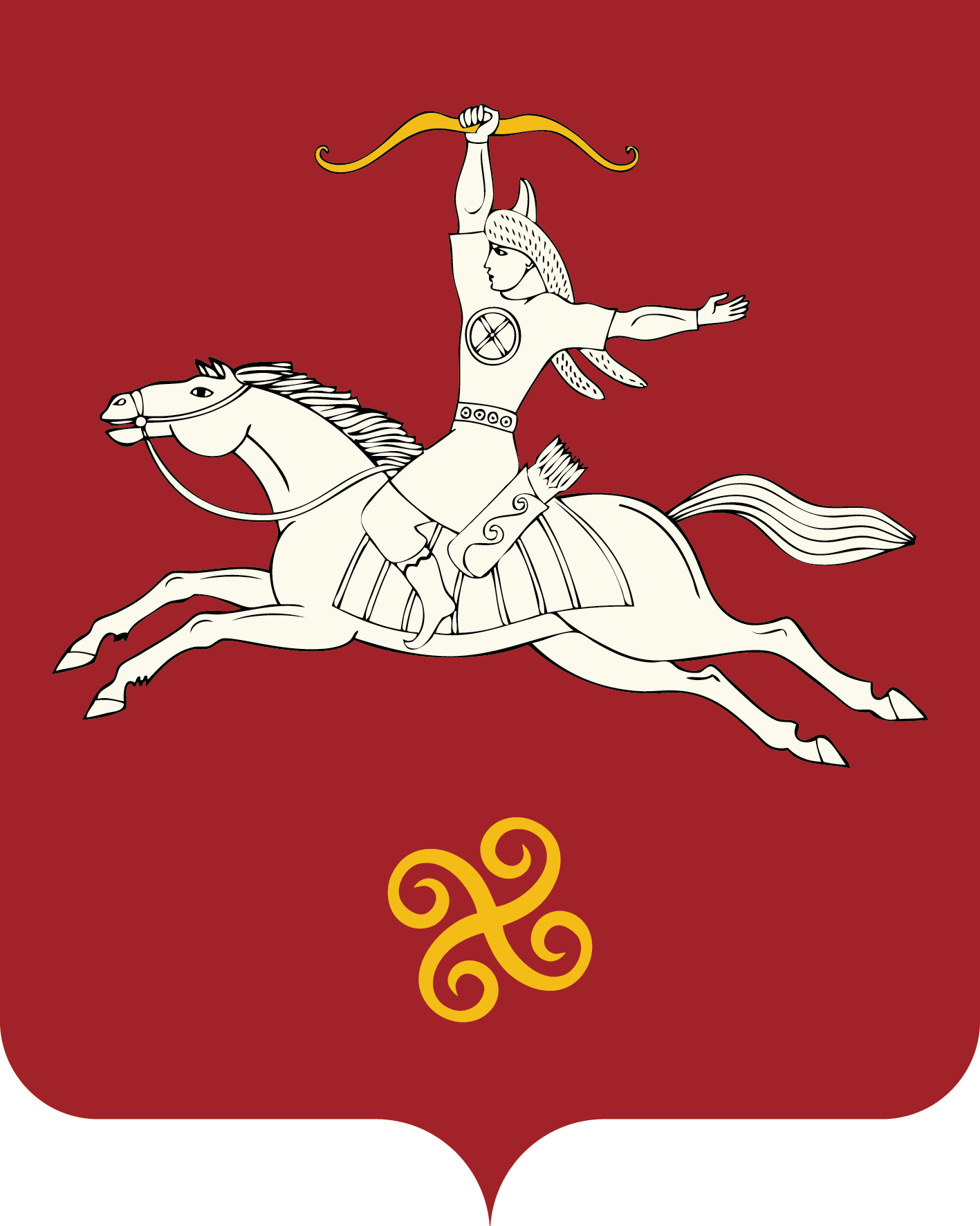 РЕСПУБЛИКА БАШКОРТОСТАНАДМИНИСТРАЦИЯ  СЕЛЬСКОГО ПОСЕЛЕНИЯ МУРСАЛИМКИНСКИЙ СЕЛЬСОВЕТМУНИЦИПАЛЬНОГО РАЙОНАСАЛАВАТСКИЙ РАЙОН452485 , Мөрсәлим ауылы, Төзөүселәр урамы, 15 йорт тел. (34777) 2-43-32, 2-43-65452485, с.Мурсалимкино, ул. Строительная , д 15  тел. (34777) 2-43-32, 2-43-65БАШКОРТОСТАН РЕСПУБЛИКАҺЫСАЛАУАТ РАЙОНЫ МУНИЦИПАЛЬ РАЙОНЫНЫҢМӨРСӘЛИМ АУЫЛ СОВЕТЫ АУЫЛ БИЛӘМӘҺЕ ХӘКИМИӘТЕРЕСПУБЛИКА БАШКОРТОСТАНАДМИНИСТРАЦИЯ  СЕЛЬСКОГО ПОСЕЛЕНИЯ МУРСАЛИМКИНСКИЙ СЕЛЬСОВЕТМУНИЦИПАЛЬНОГО РАЙОНАСАЛАВАТСКИЙ РАЙОН452485 , Мөрсәлим ауылы, Төзөүселәр урамы, 15 йорт тел. (34777) 2-43-32, 2-43-65452485, с.Мурсалимкино, ул. Строительная , д 15тел. (34777) 2-43-32, 2-43-65№п/пДата проведенияНаименование темыВид занятийкол-во часовРуководительОтметка о выполнении1234567Понедельникс 15.00 до 18.00Вторникс 15.00 до 18.00Средас 08.00 до 12.00Пятницас 08.00 до 12.00№ п/пФ.И.О.ДолжностьДни дежурств№п/пДата проведенияНаименование темыВид занятийкол-во часовРуководительОтметка о выполнении12345671Первый понедельник месяцаДействия по предупредительному сигналу «Внимание всем!»1Алибаев Д.К.2Действия при стихийном бедствии13Частичная санитарная обработка при заражении радиоактивными веществами.14Заполнение защитного сооружения и порядок выхода из него15Сбор неработающего населения на сборном эвакуационном пункте16Получение СИЗ на пункте выдачи СИЗ и подготовка их 
к использованию.17Пользование индивидуальными противохимическими пакетами                 ИПП-10, ИПП-11.18Пользование перевязочным пакетом медицинским ППМ.19Оказание помощи при поражении АХОВ110Герметизация жилых помещений.111Защита продуктов питания и воды112Оказание само - и взаимопомощи при ожогах, переломах, ранениях, кровотечениях.2